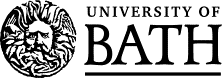 Please complete this form and email it to Paul Brooks pb262@bath.ac.ukDate and time of accident / incident / onset of occupational ill health:Details of injured / ill person:  (if applicable)If more than one person was affected a Form should be completed for eachDetails of accident / occupational ill health / incident / hazard:Brief description of the accident, incident or hazard. Include the location, the injuries caused (if applicable) and other relevant detailsContact points for injured / ill person.School or department at which the injured / ill person can be contacted (if applicable)Employers address if not an employee or student of the University of Bath:Absence from work / studies due to injury / occupational ill health:Details of any absence from work or studies due to injury / diseaseStatistical DataThe following data is used to collate accident statistics within the University and is pooled with data from other Universities to create national accident statistics for higher education.Location of accident or incident:  (Please tick ONE box only)Category of injured or ill person if applicable:  (Please tick ONE box only)Severity of injury/ occupational ill health:  (Please tick ONE  box only)Report completed by:  (Block capitals please, where appropriate)Please email the completed form to pb262@bath.ac.ukAccident, Incident, Occupational Ill Health or Hazard Report FormDate of accident etc:    Time of accidentam/pmTitle, First Name(s) and Last Name:Date of Birth:Male  /  FemaleRoom No:    Phone No:Post Code:    Phone No: Building communal Laboratory research Road or footpath Catering Laboratory teaching Sports area Field location Office accommodation Study bedroom Workshop Other (please specify) Other (please specify) Other (please specify) Academic & related Grounds / gardening Technical Administrative Maintenance Undergraduate Catering Portering Postgraduate Cleaning / Domestic Security Contractor Other (please specify) Other (please specify) Other (please specify) No absence from work Absent for first aid treatment only Absent for less than 3 days Absent for more than 3 days Absence not knownReport made by:Post in University:Signature:Completion date: